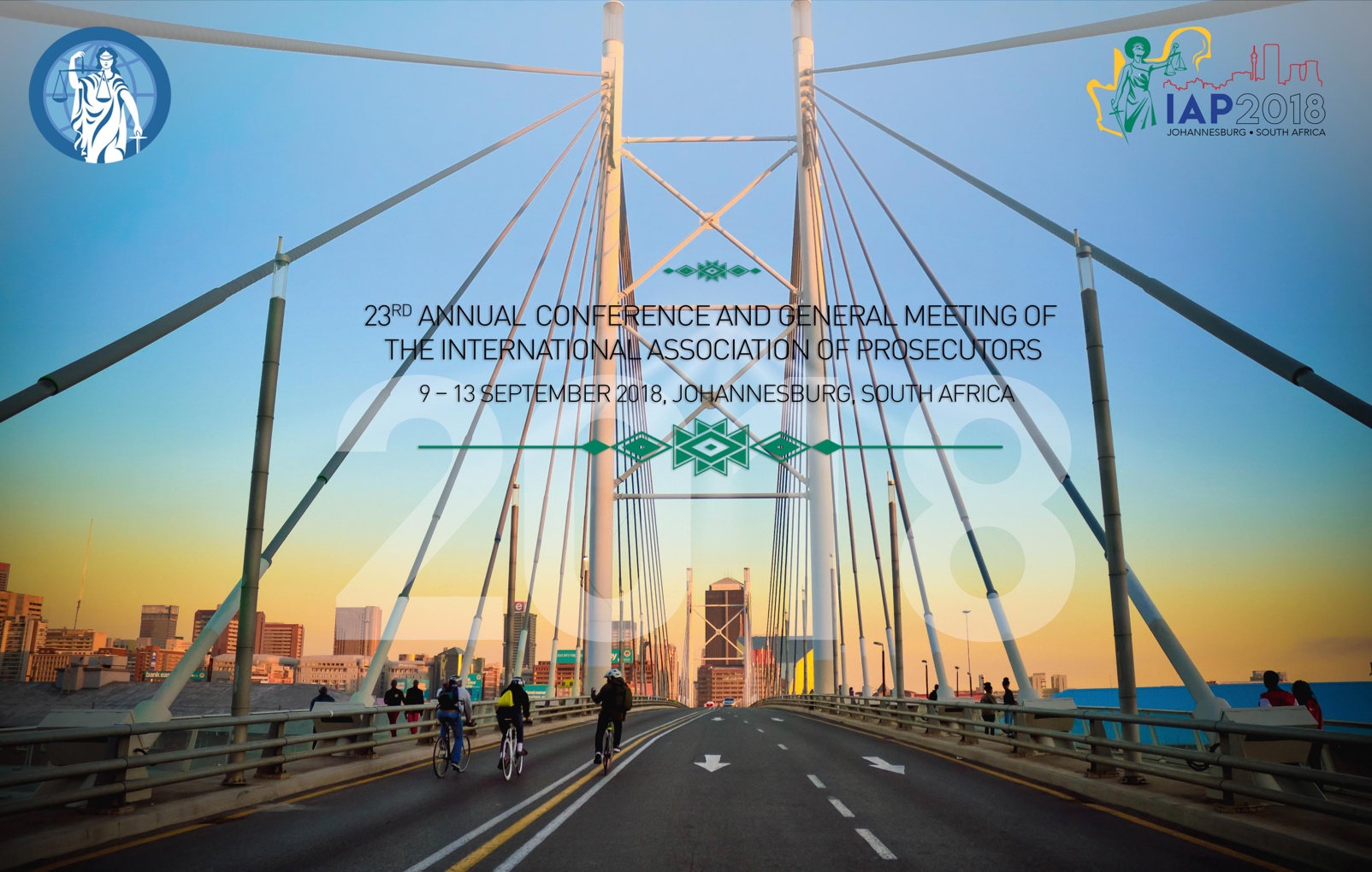 The online registration for the 23rd Annual Conference and General Meeting of the International Association of Prosecutors in Johannesburg, South Africa 9 – 13 September 2018 will open early April. This form is exclusively intended for those members, who needs to register for the event before the end of March 2018, due to budgetary restrictions.PARTICIP ATION CATEGO RY Full Participation 875 EUR (Early Bird) 950 EUR Full Cost Accompanying Person 425 EUR (Early Bird) 475 EUR Full Cost Day Participant 350 EUR per day* Please tick the day(s) you wish to attendMonday	Tuesday	Wednesday	ThursdayPERSONAL INF ORMATION Prefix (Mr, Ms, Mrs, Dr,…):  	 First Name:  	Middle Name:  	  Last Name:  	  Preferred name on name badge: 	 Address 1:  	Address 2:  	  Zip (Postal Code):  	                                                                                                              City:	 Country:	 Job Title:Prosecutor General	Attorney General/Solicitor GeneralDirector of Public Prosecutions	   President of Association of ProsecutorsHead of International Division	   Other:   	                                          Organisation:		 Email Address:  		  Work Phone: 		                                                                                                                    Mobile Phone:  		  Passport Nationality:   		  Passport Number:    		  Passport Expiry Date:		                                                                                                    Special Dietary or Physical needs: 		 IAP MEMB ERSHI P CATEG O R YExecutive Committee Member (substitute)	IAP Officials/StaffIAP Senate Member	   IAP Honorary MemberOrganizational Member Representative	   Individual MemberIAP Contact Person	  IAP Invitee / FriendACCOMPAN YIN G  PERSON For an additional cost of 425 EUR, you can bring an accompanying person. Will you bring an accompanying Person?   Yes   NoPrefix (Mr, Ms, Mrs, Dr,…): 	 First Name:  	  Last  Name: 	                                                                                                                    Preferred   name   on name  badge:  	                                                                                  Select which Special Tours your Accompanying Person wishes to attend*:Accompanying Persons Half Day Tour (Monday 10 September2018)Accompanying Persons Full Day Tour (Wednesday 12 September 2018)Special dietary and/or physical needs:    	S OCIAL E V E N T SAttendance in all social programme events is included in your registration fee for participants and Accompanying Persons. Day participants are entitled to take part in social events taking place on the day of their  participation.Select which Social Program you wish to attend:President’s Welcome Reception (Sunday 9 September 2018)Yes I will  attendNo I will not  attendConference Dinner (Monday 10 September 2018)Yes I will  attendNo I will not  attendNetworking Night (Tuesday 11 September   2018)Yes I will  attendNo I will not  attendFarewell Party (Thursday 13 September  2018)Yes I will  attendNo I will not  attendLETTER OF IN V I T A T I O NOn request, the Conference Unit will send a letter of invitation to attend the Conference. Such an invitation is extended specially to assist participants to obtain travel refunds, appropriate visas, approvals, sponsorships or leave. It does not imply any commitment on the part of the Conference organizers to provide any support, financial or otherwise.   I need a letter of invitation                I do not need a letter of invitationRecipientStichting Treasury International Association of ProsecutorsReceiving BankABN/AMRO Bank Koningskade 30, P.O. Box 1652501 The Hague, The NetherlandsAccount no.42.49.05.345CurrencyEuroIBANNL07 ABNA 0424 9053 45BICABNANL2A